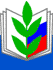 ПРОФСОЮЗ РАБОТНИКОВ НАРОДНОГО ОБРАЗОВАНИЯ И НАУКИ РОССИЙСКОЙ ФЕДЕРАЦИИ(ОБЩЕРОССИЙСКИЙ ПРОФСОЮЗ ОБРАЗОВАНИЯ)ВОЛГОГРАДСКАЯ ОБЛАСТНАЯ ОРГАНИЗАЦИЯТЕРРИТОРИАЛЬНАЯ (РАЙОННАЯ) ОРГАНИЗАЦИЯ ПРОФСОЮЗА РАБОТНИКОВ НАРОДНОГО ОБРАЗОВАНИЯ И НАУКИ РФ ВОРОШИЛОВСКОГО РАЙОНА г. ВОЛГОГРАДАПубличный доклад  «Информация о работе Райкома профсоюза по реализации уставных задач за 2015 год».СТРУКТУРА И ЧИСЛЕННОСТЬВ территориальной (районной) организации профсоюза зарегистрированы и работают 50 первичных профсоюзных организаций.  Их них 44 организации с правами профкомов, 5 организаций – малочисленные, в том числе: МОУ СОШ № 53, ВТУ ДОАВ, МКУ Центр, ТРОПРНО и Н, СДЮСШОР № , 12.В  2015 году в 9 первичных профсоюзных организациях района сменились председатели профкомов. В связи с избранием председателями первичных профсоюзных организаций делегированы представителями в  состав  Райкома профсоюза : Садыкова Юлия Викторовна – МОУ СШ № 130, Ананич Екатерина Александровна – МОУ детский сад № 269, Подмосковнова  Надежда Владимировна -  МОУ детский сад № 302, Бактагалиева Сабина Аубикеровна– МОУ  детский сад № 320, Ольховцева Марина Сергеевна – МОУ детский сад № 25,м Сивалова Елена Владимировна – МОУ ЦРР № 10, Орлова Ольга Васильевна – МОУ детский сад № 19,Скринецкая  Надежда Викторовна – МОУ Центр, Линькова Елена Евгеньевна – ВТУ ДОАВ.  Выполняя резолюцию секции председателей первичных профсоюзных организаций  в рамках  Августовского совещания для педагогов Ворошиловского района  мы смогли сделать электронный учёт профсоюзного членства. Безусловно, была проведена большая кропотливая работа по обобщению всех данных на членов первичек, но теперь мы можем моментально посмотреть  в таблицу и увидеть всю информацию о каждом члене профсоюза.  На сегодняшний день только в 7 организациях – 100% членство. Это : МОУ детские сады № 25, 30, 32, 55, 65, ВТУ ДОАВ, ТРОПРНО и Н., МОУ СШ № 105 Невысокие показатели профсоюзного членства МОУ ОШ № 53 и № 104, МОУ СШ № 21, 48, 14, лицея № 6, ГОУ  СКОШ № 1. Очень хочется сказать слова благодарности  за отличную работу по приёму в члены профсоюза председателю профкома школы № 130 Садыковой  Юлии Викторовне, которая за месяц работы уже приняла 10 человек в профсоюз, Грошевой Евгении Игоревне  СДЮСШОР № 5, Гадюченко Татьяне Сергеевне МОУ ДМЦ.Весь год продолжалось активное реформирование системы образования, повлекшее за собой рост интенсивности труда педагогов, воспитателей, оптимизацию штатных расписаний, сокращение работников. В связи с этим,  произошло изменение количества работающих в районе и количество членов профсоюза. Окончательные цифры могут быть только после реорганизации МОУ ВСШ № 26 , МОУ СШ № 21 с МУК «Юность», и четырёх пар детских садов № 269 и № 65, № 310 и №110, № 280 и №162, № 320 и № 32., открытие нового сада в микрорайоне № 205 и слияние его с детским садом № 25. Изменений в структуре организации не произошло.Ворошиловская территориальная (районная) организация профсоюза работников народного образования и науки  в 2015 году продолжала работать в соответствии с положением, зарегистрированным Волгоградским Обкомом профсоюза  на 2015 -2018 г.г..За 2015 год Райкомом профсоюза было проведено 18 заседаний Президиума Райкома профсоюза, три Пленума, три выездных расширенных заседания. Велась постоянная работа по обучению профсоюзного актива: два семинара для вновь избранных председателей профкомов, два обучающих семинара для председателей первичных профсоюзных организаций и два заседания «День председателя».СОГЛАШЕНИЕ Действующее в настоящий момент Соглашение между ВТУ ДОАВ, ТРОПРНО и Н и МКУ «Центр» было подписано в январе 2013 года. У нас имеется план совместной работы по выполнению Соглашения. В  плане совместной работы  ВТУ ДОАВ и Райкома отражены важнейшие направления профсоюзной работы в новых условиях  времени. Особое место в нём отводится устранению негативных явлений в экономической и социальных сферах, особенно фактов лишения социальных льгот и надбавок, заложенных в Соглашении. Мы не забываем о проблемах во внутрисоюзной жизни, соблюдению уставных норм, улучшению информационной деятельности, мотивации профсоюзного членства, финансовой политики. Все проблемные ситуации, встречающиеся в период нынешнего положения дел полностью освещены в данном документе. Но существуют некоторые моменты, вызывающие наши претензии, мы стараемся   доказать, показать, что где- то нарушен закон или какие-либо Постановления и решения органов власти. В этом случае мы пишем письма, делаем устные обращения и заявления в адрес нашего ВТУ ДОАВ, Обкома профсоюза. В связи с растущим дефицитом бюджета например, организация проведения предварительных и периодических медицинских осмотров работников в соответствии со статьями 212, 213 ТК РФ, а также  проблемы  заработной платы, охраны труда, проводимыми сегодня реформами, оптимизацией и другое.  Практика нас убеждает, что в решении этих вопросов  да и других тоже заинтересованы только мы, МЫ- профсоюзы! А где наши партнёры?О Соглашении наши работники были информированы на различных совещаниях, собраниях. Тексты Соглашения (копии)  имеются во всех профсоюзных уголках, мы выпустили  информационные бюллетени. Работа по информации о Соглашении у нас проходит практически ежедневно, во время приёма новых работников, при беседе председателя профкома с новыми сотрудниками при вступлении в члены профсоюза, в ходе индивидуальных бесед.Дополнительные права и преимущества, которые не урегулированы Федеральными и нормативными Актами утверждаются у нас постановлениями Президиума или Пленума Райкома профсоюза. Это относится к установлению доплат работникам, имеющих ребёнка, поступающего в 1 класс, посещению плавательного бассейна,  отдыха на теплоходе, экскурсиям по местам боевой славы и других боевых мест.Что касается 374-376 ТК РФ о гарантиях деятельности профсоюзов, то они выполняются полностью, хотя оплата приобретения средств оргтехники, её эксплуатации производится нами лично. Оплата членских взносов взята нами под личный контроль. Своевременность их перечисления в Райком профсоюза неоднократно рассматривалась на заседаниях президиума,  «Днях председателей первичных профсоюзных организаций».  Не полностью выполняется Статья ТК РФ № 377, хотя и в нашем Соглашении и в Соглашении  Обкома профсоюза с Комитетом по образованию Волгоградской области, городским Департаментом по образованию это обозначено ясно. Надо за работу председателя ППО платить. Об этом очень ясно было сказано на профсоюзной конференции «IX съезд ФНПР, VII съезд Общероссийского профсоюза образования и актуальные вопросы развития региональных организаций профсоюза Практика. Проблемы. Решения». Отчётность выполнения Соглашения, коллективных договоров ведётся регулярно. Расширенное заседание президиума Райкома профсоюза, совместно с руководителями образовательных организаций  было проведено 25 июня 2015 года, на котором  обсуждены  итоги выполнения трёхстороннего Соглашения между ВТУ ДОАВ, МКУ «Центр» и ТРОПРНО и Н за 1 полугодие 2015 года.В настоящий момент у нас проводится работа по подписанию нового Соглашения.ДЕЯТЕЛЬНОСТЬ РАЙКОМА ПРОФСОЮЗА Конкурсы профессионального мастерства, проводимые совместно с социальным партнером на уровне района прописаны в  нашем Соглашении пункт 9.1.16.:  «Учитель года», «Воспитатель года», «Педагогический дебют», «Самый классный, классный», «Я люблю свою профессию».Что касается участия в конкурсах , проводимых Волгоградской областной организацией профсоюза работников народного образования и науки РФ, то  их было несколько: конкурс на звание   «Лучший уполномоченный по  охране труда Волгоградского областного Совета профсоюзов» ( МОУ СШ № 11 - III место); «Лучший коллективный договор» ( МОУ гимназия № 5 - III место);     областной Фестиваль самодеятельного художественного творчества трудящихся, посвящённый 70-летию победы в Великой Отечественной войне (Стрельцова Анастасия МОУ «Центр»  I место). Всех кто принимал участие в конкурсах и фестивалях мы поздравляли, готовили им подарки, грамоты, ценные призы, сертификаты.Я понимаю, что сегодняшняя тема обсуждения обширна, поэтому я хотела бы остановиться ещё на одном вопросе. Мы часто употребляем словосочетание «социальное партнёрство» подразумевая под ним Соглашение, коллективный договор, всю работу, связанную с их подготовкой, принятием и контролем за их выполнением.  Конечно же я с этим согласна, но на мой взгляд - социальное  партнёрство включает в себя всю совокупность отношений в процессе труда, которые возникают между работниками, работодателями и органами управления образованием. Вспомните статьи РФ № 23, 24, 27. Все они показывают насколько широка и многогранна палитра социального партнёрства. Удаётся ли нам выстраивать взаимоотношения с руководителями с учётом  принципов партнёрства.И говорю я сейчас в большей степени об отношениях руководителей и председателей первичных профсоюзных организаций, хотелось бы чтобы у нас согласовывалось распределение учебной нагрузки, расписание уроков, графики отпусков и дежурств, правила внутреннего трудового распорядка и другие локальные акты. Нам не стоит забывать, что профсоюзный лидер, говоря языком трудового кодекса – это представитель сторон в трудовых отношений , то есть социальный партнёр, но никак не помощник.Опытом работы по   социальному  партнёрству в нашем районе делились начальник ВТУ ДОАВ С.М. Исаков и председатель Райкома Г.В. Спикина на выездном заседании Президиума Обкома профсоюза в г. Казани.В настоящее время у нас есть внутренние чисто профессиональные проблемы, хотя вопросы образования должны беспокоить и волновать всё общество. В их числе хотела бы выделить вопрос о заработной плате. При выполнении Соглашения, особое внимание было направлено на реализацию майских Указов Президента РФ В.В. Путина. В результате чего  повышение заработной платы работникам отрасли образования в основном происходит за счёт оптимизации штатных расписаний, сокращения количества работников, изменения условий труда, повышения интенсивности труда педагогов. На наш взгляд это не совсем верно, ведь у наших коллег  в Татарстане другая картина. Об этом рассказал нам председатель Республиканского комитета  Ю. Прохоров на этом заседании.В соответствии с планом работы Ворошиловского территориального управления департамента по образованию администрации Волгограда, Ворошиловского отдела МОУ ЦРО, территориальной (районной) организации профсоюза работников образования,  с целью организации методической помощи в повышении профессиональных компетенций и мотивации профессиональной деятельности молодых педагогов в профессиональном самосовершенствовании 28  апреля 2015 года на базе вечерней школы №26 в Ворошиловском районе г. Волгограда прошла традиционная ежегодная VIII Ассамблея молодых педагогов. Работа Ассамблеи началась с видеообращения председателя Волгоградской областной  организации профсоюза работников народного образования и науки Галины Валериевны Скомороховой. С приветственным словом выступили начальник  Ворошиловского территориального управления   департамента по образованию администрации Волгограда Исаков Сергей  Михайловича и председатель  Райкома профсоюза Спикина Галина Владимировна. Своими достижениями и успехами, как в профессиональной, так и в общественной работе поделились члены президиума Областного совета молодых педагогов Волгоградской области: Гончарук Олеся, учитель физики МОУ СШ № 88, Шишенин Олег, учитель русского языка и литературы МОУ СОШ № 1, Бокова Наталья, учитель-логопед МОУ ЦРР д/с №28 , Авджы Елена, старший воспитатель МОУ ЦРР д/с №351.  Молодые педагоги продемонстрировали свои таланты и творческие способности. Гости из Совета Молодых педагогов Советского района, которые так же стали участниками Ассамблеи, поддержали своего председателя Бокову Наталью и исполнили жестовую песню «Спи, мое солнышко» И. Дубцовой. И в завершении своего выступления областной Совет Молодых педагогов г. Волгограда вместе со всеми участниками организовали флеш-моб «Вступай в Профсоюз!». А опытные учителя и воспитатели в ответ продемонстрировали свой богатейший кладезь знаний, педагогических наград! И дали напутственные слова молодым педагогами. Позже маститые педагоги провели мастер – классы для молодежи. О новых пенсионных реформах рассказала Мария Александровна  Масейко, начальник отдела клиентской службы УПФР по Ворошиловскому району , о реализации трудовых и связанных с ними прав работников, являющимися молодыми специалистами  рассказала  Матус Наталья Александровна, юрист обкома профсоюза по правовым вопросам.  В дружеской, веселой и творческой  атмосфере прошла VIII Ассамблея молодых педагогов. Ассамблея – опыта, Ассамблея – общения, Ассамблея – знаний, Ассамблея – творчества и  успеха! 29  апреля 2015 года на базе Дворца культуры Ворошиловского района провели VI районный смотр-конкурс  самодеятельного творчества работников муниципальных  образовательных учреждений Ворошиловского района. Целью проведения конкурса стало  сохранение нравственных, патриотических и культурных традиций, связи поколений и уважительного отношения к истории своего государства, гордости за свое Отечество. Задачи смотра-конкурса: продолжить традиции самодеятельного творческого искусства в педагогических коллективах; выявить новые таланты, оценить их активность в развитии самодеятельного творчества,пропагандировать  опыт  лучших   педагогических  коллективов  по развитию самодеятельного творчества среди педагогических работников.В конкурсе приняли участие работники из 12 образовательных учреждений.  В номинации «Хореография» - победителями стала танцевальная группа  МОУ детского сада № 237 с композицией «Танцы до утра»; победителями в номинации «Вокал, группа»  стали  Таранов А.Н и Баранова А.Е.( дуэт «Два бойца» из МОУ ОШ № 53); в номинации «Вокал, соло» победительницей стала Хохрина М. В. из МОУ СШ № 21;  победителями в номинации «Литературно-музыкальная композиция» стали два творческих коллектива : МОУ детского сада № 90 и МОУ начальной школы-сада № 2. Педагоги всех возрастов и регалий, из разных образовательных учреждений проявили свои таланты и творческие способности.  В честь 70-летия победы в Великой отечественной войне  с 13 по 17 апреля 2015 года в рамках спартакиады «Молодость и Грация» проведены районные соревнования по шести видам спорта среди работников МОУ, в которых приняли участие 107 человек из  16 муниципальных образовательных учреждений. По итогам соревнований определены победители, призёры и участники соревнований.26 мая на базе МОУ гимназии № 5 состоялся заключительный этап VI районной Спартакиады «Молодость и грация» (МиГ») среди работников Ворошиловского района Волгограда. Спортивный праздник начался с проведения «Весёлых стартов» , в которых приняли участие команды из шести общеобразовательных школ. Победителями соревнований в «Весёлых стартах»  стала команда МОУ гимназии № 5, второе место заняла команда МОУ гимназии № 4, третье место- команда МОУ СШ № 48. Закончился праздник награждением победителей и призёров по  шашкам, шахматам, дартсу, настольному теннису, волейболу и стритболу.Победителями в номинациях стали: «Самый спортивный коллектив» - МОУ ОШ № 53 и МОУ детский сад № 320;«Самый активный участник» - Таранов Антон Николаевич, учитель биологии МОУ ОШ № 53.26 августа 2015 года в рамках августовского совещания педагогических работников  прошла секция председателей первичных профсоюзных организаций. Открыла работу секции Председатель Волгоградской областной   организации профсоюза народного образования и науки Г.В. Скоморохова. С проблемами и перспективами внедрения профессионального стандарта педагога в сфере образования ознакомил  начальник ВТУ ДОАВ С.М. Исаков. На секции выступили: ведущий специалист ВТУ ДОАВ С.С. Кузнецова, Л.Г.Арачашвили, учитель МОУ лицея № 629 сентября 2015 года  прошёл районный  праздник «Посвящение в учителя».  Бондаренко  Г.В. прочитала  монолог о смысле учительской профессии,  прозвучали приветствия от директора  гимназии № 17 Воробцовой Т.Н. и начальника ВТУ ДОАВ Исакова С.М. Поздравить с первым профессиональным праздником пришли  Першин В. Н, ветеран Великой Отечественной войны, Коган П. Н., Дубинин В.А. От Райкома профсоюза молодым специалистам были вручены памятные медали.26 сентября 2015 года состоялся необычный выездной семинар на Дону с председателями  первичных профсоюзных организаций Ворошиловского района , посвящённый 25-летию создания Профсоюза образования. Данное мероприятие оставило неизгладимый след в сердце  наших профсоюзных лидеров. Дорога в автобусе к пристани города Калач на Дону не показалась долгой и утомительной, потому что разговоры о любимой работе, о насущных делах и перипетиях на будущее способствовали тому, что время пролетело быстро. Коллеги рассказывали о социальном партнёрстве в своих образовательных учреждениях, о заключении коллективных договоров, охране труда, работе с молодёжью и ветеранами.Обмен опытом о формах и методах работы профсоюзных лидеров по усилению мотивации профсоюзного членства позволил многим взять на заметку оптимальное решение этой задачи. Интересная и насыщенная программа семинара позволила нам поделиться опытом и весело отдохнуть. Данное мероприятие  дало возможность не только обменяться  опытом своей профсоюзной деятельности, но и лучше узнать любимый край, получить заряд положительных эмоций. Председатель первичной профсоюзной организации МОУ Гимназии № 17 Наталья Федий поделилась своими впечатлениями о поездке: «Этот день   наполнился    такой яркой, глубокой энергией. Это как раз то,  после  чего хочется творить и работать с удвоенной силой, делиться с коллегами  услышанными рекомендациями по улучшению своей деятельности.  В  период с 25 августа по 21 октября  2015 года во всех  первичных профсоюзных организациях района были проведены собрания с единой повесткой дня.   Для подготовки  к проведению собраний всем председателям профсоюзных организаций были разосланы методические материалы, подготовленные Волгоградским Обкомом профсоюза.Райкомом профсоюза были проведены следующие мероприятия:-   собрание - семинар по алгоритму проведения собраний с единой повесткой дня,- с председателями первичных профсоюзных организаций проведено выездное заседание Президиума, посвящённое 25-летию Общероссиского Профсоюза образования.Критические замечания  и предложения, направленные в Райком профсоюза после проведения собраний: очень плохо, что до сих пор не решён вопрос с повышением заработной платы обслуживающему персоналу	             необходимо Профсоюзным организациям  добиваться решения этого вопроса;так как происходит снижение стоимости 1 балла и общая сумма на стимулирующие выплаты педагогических работников незначительна, поэтому   у педагогов, которые набрали большое количество баллов по портфолио  стимулирующие выплаты не выросли или выросли незначительно.	Если портфолио не работает, то необходимо изменить приказ Комитета по образованию или внести в него изменения, так как в организациях стимулирующие выплаты распределяются между всеми педагогами примерно в равных долях независимо от количества баллов. В ноябре 2015 года территориальная (районная) организация профсоюза работников народного образования и науки Ворошиловского района  согласовала вопрос  по организации на базе МОУ Гимназии №17 Центра работы с молодыми педагогами Ворошиловского района как структурного подразделения  опорной школой муниципальной образовательной сети Ворошиловского района.Цель организации Центра работы с молодыми педагогами – объединение молодых педагогов  для дальнейшего развития и совершенствования их творческого и профессионального потенциала, привлечения молодёжи к  активному участию в социально-экономических преобразованиях регионального и российского образования.Гимназия имеет  все необходимые ресурсы: материально-технические, кадровые, программно-методические, информационные,  тесно сотрудничая с  ГАОУ ДПО «ВГАПО» в рамках работы Федеральной стажировочной площадки «Интегральная региональная модель государственно-общественного управления образованием».ИНФОРМАЦИОННАЯ  РАБОТАВся работа территориальной (районной) организации профсоюза работников народного образования и науки широко освещается в тематических  информационных бюллетенях Райкома. Они выпускаются примерно 2 раза в месяц и распространяются во все первичные профсоюзные организации. В 2015 году   районным техническим инспектором  впервые были выпущены  специальные выпуски технических профсоюзных бюллетеней, посвящённые  Всемирному  дню охраны труда -  28 апреля:  «Охрана труда и жизни» .Для информирования членов профсоюза  о деятельности нашей организации,  Райкомом профсоюза выпускаются и другие информационные листки, которые включают  фотомоменты общественной жизни района,  проводимых мероприятий, фоторепортажи и многое другое.Содержание  информационных бюллетеней, листков, фоторепортажей  всегда соответствует профсоюзной тематике, выполнены с использованием фотографий, элементов графики, дизайна и вывешиваются в профсоюзных уголках или информационных стендах всех первичных профсоюзных организациях.Информационные материалы о работе профсоюзной организации (на сайте облсофпрофа, в газете «Волгоградские профсоюзы», корпоративных СМИ, областных средствах массовой информации): В октябре 2015 года ТРОП и первичная профсоюзная организация МОУ детского сада № 237 приняли участие в смотре-конкурсе Облсофпрофа «На лучшую постановку информационной работы»В 2015 году Орлова Ирина Борисовна воспитатель МОУ ЦРР № 10 приняла участие в интернет конкурсе «Мой наставник».В  течение 2015 года в Обкоме профсоюза прошли обучение с получением удостоверений:Серкина Елена Васильевна - внештатный технический инспектор труда Райкома профсоюза;Алейникова Жанна Викторовна- внештатный районный правовой инспектор Райкома профсоюза;Юсупова Гузяль Сергеевна – бухгалтер Райкома профсоюза.НАГРАЖДЕНИЕ  ПРОФАКТИВА  В 2015 году.В связи с юбилейной датой Общероссийского Профсоюза образования, за большую организаторскую работу по защите интересов сотрудников, последовательную борьбу за их достойную заработную плату,   укрепление рядов профсоюза  награждён профсоюзный актив Ворошиловского района:Почётной грамотойПрезидиума  «Волгоградского областного Совета профессиональных союзов»За активную работу в профсоюзе по защите трудовых, социально-экономических прав и интересов членов профсоюзаПринёва Елена Станиславовна, зам директора, председатель профкома МОУ Центра Карпова Алла Леонардовна, воспитатель, председатель профкома МОУ детского сада № 45Почётной грамотойВолгоградского Обкома  профсоюза работников народного образования и наукиЗа активное участие по защите трудовых, социально-экономических прав и интересов членов профсоюза и в связи с 25-летием Общероссийского профсоюза образованияПрисячева Светлана Валентиновна, старшая медицинская сестра, председатель профкома МОУ детского сада № 237;Серкина Елена Васильевна, старший воспитатель МОУ детского сада № 225, внештатный технический инспектор труда Райкома профсоюза;Дурманова Надежда Юрьевна, воспитатель, председатель профкома МОУ детского сада № 280ГрамотойТерриториальной (районной) организации профсоюза работников народного образования и науки Ворошиловского районаза  плодотворное сотрудничество и личный вклад в развитие системы образования Ворошиловского районаКоган Полина Николаевна – председатель первичной организации ветеранов педагогического труда Ворошиловского районаГрамотойТерриториальной (районной) организации профсоюза работников народного образования и науки Ворошиловского районаза активное участие в организации и проведении мероприятий с молодыми педагогами Ворошиловского района- Фомин Александр Вячеславович, учитель физической культуры МОУ Гимназии № 17, председатель Совета молодых педагогов Ворошиловского района;- Сотников Максим Геннадьевич, учитель истории и обществознания МОУ СШ № 105, член Президиума Совета молодых педагогов Ворошиловского района;- Арачашвили Ларису Гивиевну, учителя русского языка и литературы МОУ лицея № 6,  член Президиума Совета молодых педагогов Ворошиловского района;ГрамотойТерриториальной (районной) организации профсоюза работников народного образования и науки Ворошиловского районаЗа активное участие по защите трудовых, социально-экономических прав и интересов членов профсоюзаКостина Валентина Фёдоровна- воспитатель, председатель профкома МОУ детского сада № 310В 2015 году Райком профсоюза поздравлял с юбилеями следующих членов профсоюза: Барабанщикову Наталью Ивановну, Токареву Юлию Анатольевну Зенину Маргариту Викторовну, Гадюченко Татьяну Сергеевну Зырину Марию Сергеевну, Яхтенфельд Михаила Александровича, Юсупову Гузель Сергеевну, Родину Елену Михайловну, Ноздрунову Галину Борисовну, Крутикову Марию Александровну, Грошеву Евгению Александровну, Бородину Галину Михайловну и многих других. Не остались без внимания и юбилеи учреждений: ДМЦ – 50 лет, д\с № 251 – 50 лет,  МОУ СШ № 21  – 80 лет.Уважаемые коллеги!Примите искренние пожелания здоровья, удачи во всех начинаниях, верных и добрых друзей, неиссякаемой энергии для покорения новых вершин и достижения намеченных целей.Желаю Вам всегда быть творцом идей и начинаний, лидером по призванию и состоянию души! Пусть всегда вас поддерживает команда единомышленников.Председатель Райкома                                             Г.В. Спикина№материал о работе профсоюзной организации№ газеты и дата публикацииОпубликовано1Успехи и достижения№ 17от 08.05. 2014 г.газета «Волгоградские профсоюзы2Ассамблея молодых педагогов – VII№ 18от 15.05. 2014ггазета «Волгоградские профсоюзы3«Подведены итоги отраслевого этапа областного конкурса  «Лучший коллективный договор», посвящённого 25-летию ФНПР от 18.05.2015 гсайт Волгоградской областной организации4«Лучший профсоюзный уголок первичной профсоюзной организации»от 19.05.2015 гсайт Волгоградской областной организации5Информация – наша сила и оружиеСпецвыпуск №2от 21.08.2014 ггазета «Волгоградские профсоюзы6Учителя будущего»№ 33от 28.08. 2014 ггазета «Волгоградские профсоюзы7«Я люблю свою профессию!»№ 47 от 04.12.2014 г.газета «Волгоградские профсоюзы8Искусство быть лидером№ 2 от 22.01 2015 г.газета «Волгоградские профсоюзы9В информации – сила!№18от 14 .05.2015 г.газета «Волгоградские профсоюзы10Новые вызовы№ 22от  11.06.2015 ггазета «Волгоградские профсоюзы11В Грозном прошёл межрегиональный профсоюзный форум23.01.2015 г.газета «Волгоградские профсоюзы12Ассамблея знаний, творчества и успеха№ 24от 25.06.2015 г.газета «Волгоградские профсоюзы13Мы продолжим главное дело её жизни…№ 24от 25.06.2015 г.газета «Волгоградские профсоюзы14Учитель-ученик№ 24от 25.06.2015 г.газета «Волгоградские профсоюзы